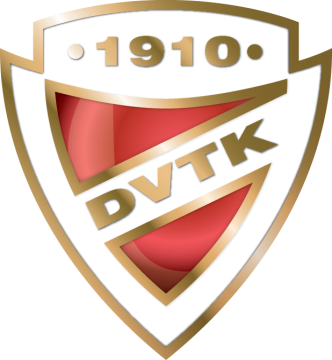 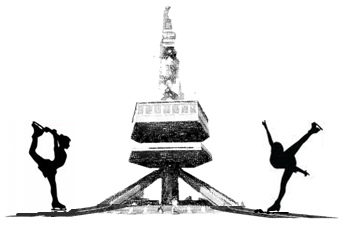 PLANNED PROGRAM CONTENT15. DVTK-AVAS CUP Interclub Senior, Junior, Novice, Youngsters, Recreational and Adult 23-25 April, 2021,  MISKOLC-HUNGARYPlease, return this form not later than 10 April 2021competition.dvtk@gmail.comISU Member Federation: Date, Signature: Club Name and Country:	Category: 	 Name of Competitor(s):	ELEMENTS IN ORDER OF SKATINGElements SPElements FP12345678910